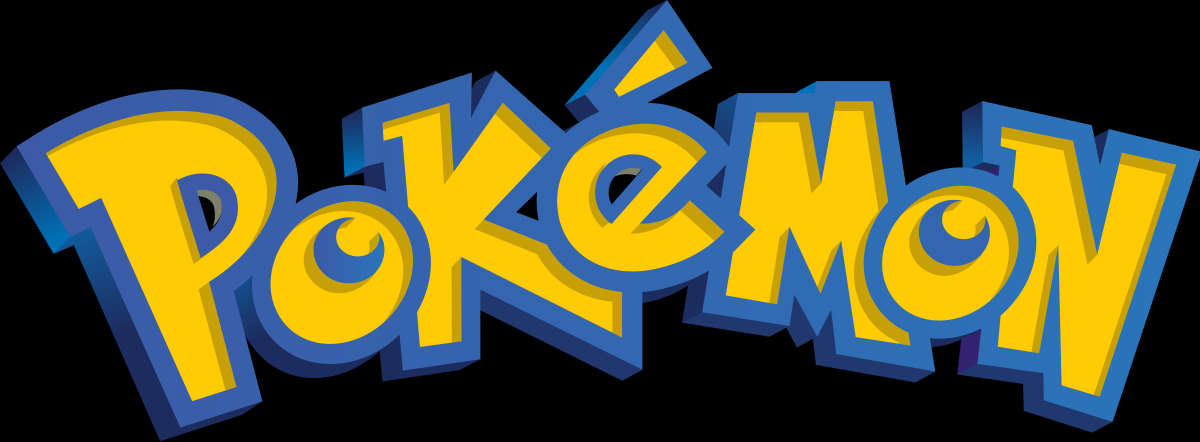 Classifying Chemical ReactionsSynthesis - Two or more simple substances are combined to form one new and more complex substance.A + B       AB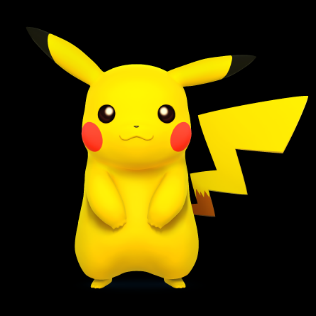 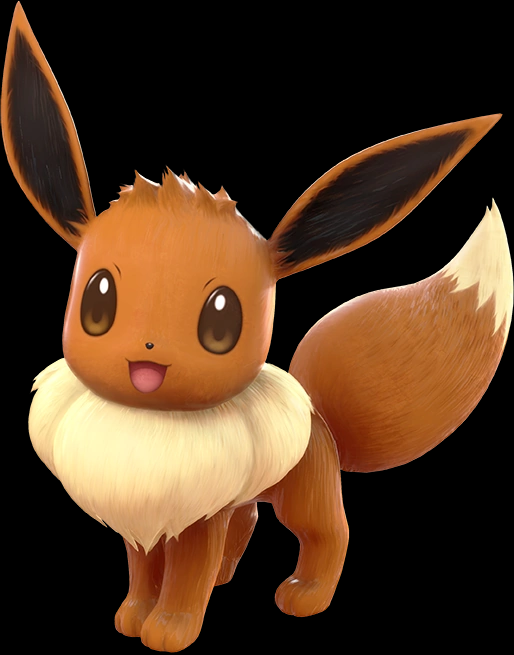 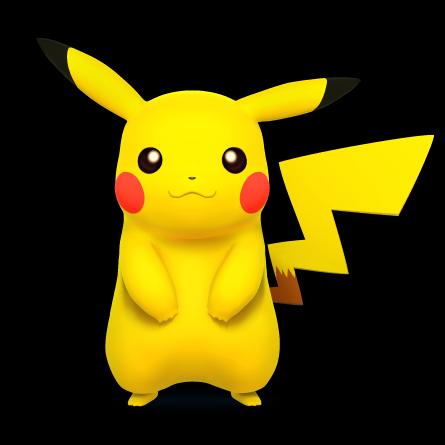 Decomposition Reaction -A more complex substance breaks down into its simpler parts.AB       A + BSingle Replacement Reaction -A free uncombined element replaces another combined element in a compound.AB + C       AC + B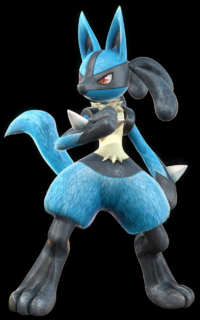 Double Replacement Reaction -Involves two ionic solutions that react to produce two other ionic compounds. One of the compounds often forms a precipitate.AB + CD       AC + CD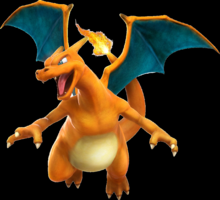 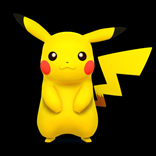 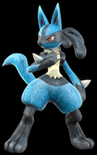 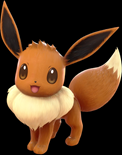 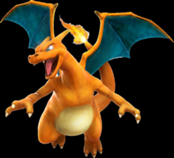 